Klasa: 602-03/20-07/43Urbroj: 2137-50-20-01Koprivnica, 05. listopada 2020. 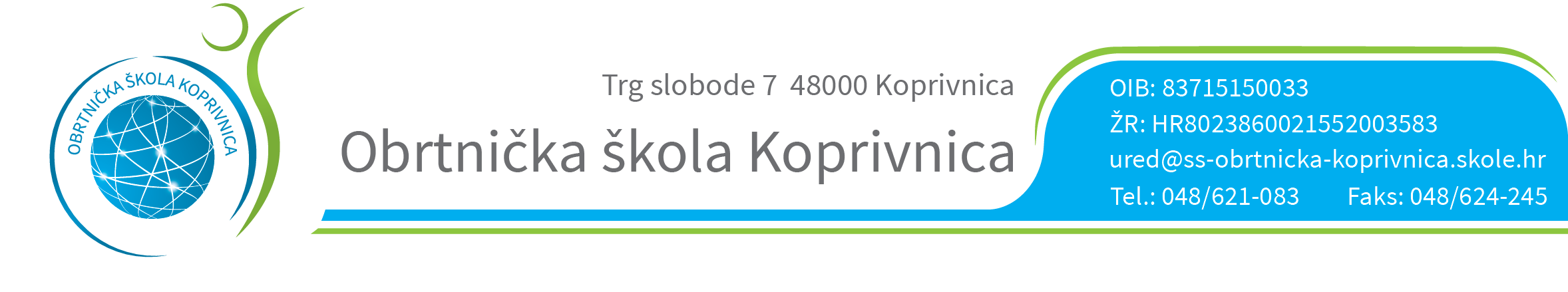 REZULTATI PISANOG TESTIRANJA ODRŽANOG 05. LISTOPADA 2020. GODINE NA NATJEČAJU OBJAVLJENOM 18. 09. 2020. 1. šifra kandidata 17            - 30/30 bodova (100 %) - OSTVARUJE PRAVO NA PRISTUP RAZGOVORU (INTERVJU)2. šifra kandidata 20            - 26/30 bodova (86,7%) – OSTVARUJE PRAVO NA PRISTUP RAZGOVORU (INTERVJU)3. šifra kandidata 22            - 23/30 bodova (76,7%) – OSTVARUJE PRAVO NA PRISTUP RAZGOVORU (INTERVJU)4. šifra kandidata 14            - 23/30 bodova (76,7%) – OSTVARUJE PRAVO NA PRISTUP RAZGOVORU (INTERVJU)5. šifra kandidata 28            - 19/30 bodova (63,3%) – OSTVARUJE PRAVO NA PRISTUP RAZGOVORU (INTERVJU)6. šifra kandidata 11            - 19/30 bodova (63,3%) – OSTVARUJE PRAVO NA PRISTUP RAZGOVORU (INTERVJU)7. šifra kandidata 25            - 18/30 bodova (60,0%) – OSTVARUJE PRAVO NA PRISTUP RAZGOVORU (INTERVJU)8. šifra kandidata 26            - 16/30 bodova (53,3%) – OSTVARUJE PRAVO NA PRISTUP RAZGOVORU (INTERVJU)9. šifra kandidata 16            - 16/30 bodova (53,3%) – OSTVARUJE PRAVO NA PRISTUP RAZGOVORU (INTERVJU)10. šifra kandidata 12           - 15/30 bodova (50,0%) – OSTVARUJE PRAVO NA PRISTUP RAZGOVORU (INTERVJU)Sukladno Pravilniku o načinu i postupku zapošljavanja u Obrtničkoj školi Koprivnica smatra se da je kandidat zadovoljio na testiranju ako je ostvario najmanje 50% bodova od ukupnog broja bodova. Kandidat koji ne zadovolji na testiranju ne ostvaruje pravo na pristup razgovoru (intervjuu).Kandidati šifre 17, 20, 22, 14, 28, 11, 25, 26, 16 i 12 koji su pristupili pisanom testiranju ostvarili su pravo na pristup razgovoru (intervjuu).Kandidati koji nisu pristupili pisanom dijelu testiranja ne smatraju se više kandidatima na natječaju i ne ostvaruju pravo pristupa razgovoru (intervjuu).Razgovor (intervju) će se održati 06. 10. 2020. (utorak) od 14:00 sati sljedećim redoslijedom:Na intervju je potrebno doći pred bočni ulaz u školu (pokraj Fast food kioska) 10-ak minuta prije vremena razgovora (intervjua) i čekati člana povjerenstva koji će vas uvesti u zgradu.ŠIFRA KANDIDATAVRIJEME RAZGOVORA (INTERVJU)1714:002014:102214:201414:302814:401114:502515:002615:101615:201215:30